Муниципальное дошкольное образовательное учреждение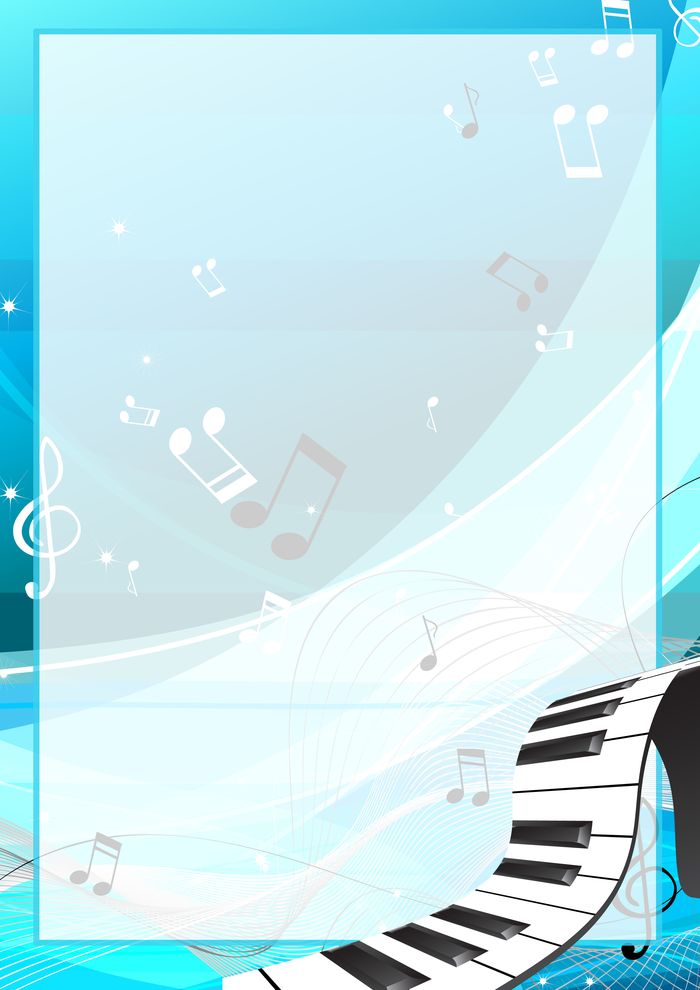 «Детский сад № 1 «Звездочка» г. Красный Кут Саратовской области»                                                                                                              Косушкина Жанна Александровна                                                                                                              музыкальный руководительг. Красный Кут2023 г.Тема: «Как кот –Леопольд музицировал с детьми»Возрастная группа: младший возраст (3-4 года)Приоритетная образовательная область: художественно- эстетическое развитие.Интеграция образовательных областей: социально – коммуникативное развитие, речевое развитие, познавательное,физическое развитиеФорма организации: подгрупповая, индивидуальная.Средства и оборудование:Наглядные: герой Кот- Леопольд, игрушка –кот, музыкальные палочки (имитация музыкальных клавесов), видеоролик к песне «Кошка», султанчики.Организационные: костюм Леопольда, стулья.Технические: проектор, ноутбук.Музыкальные: «Марш» – муз. Е. Тиличеевой; «Гуляем и пляшем»-муз. М.Раухвергера; «Колыбельная» - муз. Т.Назаровой; «Кошка»-муз. Ан.Александрова; Русская народная мелодия «Полянка»; «Пляска с султанчиками» - хорватская народная мелодияСловарная работа: найди дружка; топотушки; мелодичная; спокойная; грустная; экран; султанчикиМетоды: создание непринужденной обстановки; целостный подход (обогащение детей музыкальными впечатлениями через слушание, пение, музицирование, танец); последовательность в выполнении поставленных задач по всем разделам музыкального воспитания); соотношение музыкального материала с природным (исполнение весенней песни); метод партнерства; метод положительной оценки детей.Приемы: валеологическая распевка; интерес к слушанию (тактильное взаимодействие-качание игрушки); пальчиковая гимнастика; сюрпризный момент (появление ростовой куклы – Леопольда); в заключительной части веселый танец с султанчиками (для положительного эмоционального настроя детей). Цель: продолжать формирование музыкальных способностей на основе уже знакомого и вновь услышанного музыкального репертуара.Задачи: Обучающие:  стимулировать заинтересованность, а, следовательно, и активность детей ко всему, что предлагается им в ходе НОД; обучать умению использовать приобретенные навыки на практике; Развивающие: развивать умение  определять характер музыки, реагировать на смену характера музыкального произведения; развивать навыки ритмичного выполнения  упражнений  согласно темпу и характеру музыкального произведения; развивать активность в пении и музицировании; развивать умение в проявлении инициативы; развивать чувство уверенности в себе и проявлении себя в обществе. Воспитательные: продолжать формировать навыки в умении выполнять действия исходя из задач взрослого во взаимодействии со сверстниками.Здоровьесберегающие: способствовать укреплению психического и физического здоровья детей.Предварительная работа: показ мультфильма к песне «Кошка» с объяснением и пением педагогом, знакомство с понятием «Идем в паре с дружком» по кругу.Использованная литература:Основная образовательная программа МДОУ «Детский сад № 1 «Звездочка» г. Красный Кут Саратовской области».Общеобразовательная программа дошкольного образования «От рождения до школы» Под редакцией Н.Е. Вераксы, Т.С. Комаровой, М.А. Васильевой «МОЗАИКА/СИНТЕЗ», 2015Каплунова И.М, Новоскольцева И.А. Праздник каждый день. Программа музыкального воспитания для детей дошкольного  возраста. (2-я младшая группа.) – СПб.: Композитор. Санкт-Петербург, 2016.Каплунова И.М, Новоскольцева И.А. Праздник каждый день – конспекты музыкальных занятий. (2-я младшая группа.) – СПб.: Композитор. Санкт – Петербург, 2016Мерзлякова С.И. Учим петь детей 4-5 лет. Песни и упражнения для развития голоса.- М.: ТЦ Сфера, 2014.Анисимова М.В. Музыка здоровья: Программа здоровьесберегающего развития дошкольников. – М.: ТЦ Сфера,2014.Интернет-ресурсы: https://youtu.be/uOrjV7f14og  1.2.3.Этап занятияХод занятияХод занятияХод занятия1.2.3.Этап занятияДеятельность педагогаДеятельность детейВремяОО1.2.3. ВВОДНАЯ ЧАСТЬОрганизационный моментВАЛЕОЛОГИЧЕСКАЯ РАСПЕВКА:СЮРПРИЗНЫЙ МОМЕНТОСНОВНАЯ  ЧАСТЬМУЗЫКАЛЬНО – РИТМИЧЕСКИЕ ДВИЖЕНИЯПАЛЬЧИКОВАЯ ГИМНАСТИКАРАЗВИТИЕ ЧУВСТВА РИТМА, МУЗИЦИРОВАНИЕСЛУШАНИЕПЕНИЕТАНЕЦЗАКЛЮЧИТЕЛЬНАЯ ЧАСТЬМузыкальный руководитель (М.р) играет музыкальное вступление «Марш» Тиличеевой,М.Р. (музыкальный руководитель): Ребята, на музыкальное занятие пришли гости, давайте поздороваемся веселым, бодрым голосом под музыку -«Здравствуйте».Раздается стук в дверь М.Р.: кто же это в дверь стучит? Проходите (включить музыкальное сопровождение песенку кота Леопольда)Входит Леопольд с игрушкой – котом и корзинкойЛеопольд: Здравствуйте, мои друзья.Леопольд – зовут меня.М.Р.: Ребята, давайте поздороваемся с гостем ласково,а теперь  звонким голосом. Леопольд.: Скучно с другом нам играть (показывает игрушку – кота), хотим с вами танцевать.М.Р.: Мы с ребятами не только танцуем в музыкальном зале, но и музыку слушаем. Ребята, что еще мы делаем на музыкальных занятиях?М.Р.: Молодцы, ребята. Сейчас, Леопольд мы вам покажем, как умеем играть в игру «Погуляем с дружком». Ребята, возьмите за руку дружка, с которым хотите погулять.М.Р.: объясняет правила игры без музыкального сопровождения.Берет за руку Леопольда, встает лицом к детям.Когда будет звучать спокойная мелодия, мы будем гулять, как только музыка поменяет свой характер, повернемся к дружку и будем выполнять топотушки.Включает музыкальное сопровождение  «Гуляем и пляшем» выполняет действия под музыку. Звучит другая музыка.М.Р.: А теперь повернемся в круг лицом и выполним «Пружинку».М.Р. напоминает правила выполнения танцевального движения.Леопольд: Можно я покажу свою игру с пальчиками.М.Р.: Сядем дружно мы в кружок.Леопольд, садись дружок.Леопольд: играет с детьми в пальчиковую гимнастику «Кот – мурлыка» Вот, кот – мурлыка ходит, /мягкие движения кистями рукОн все за мышкой бродит.Мышка, мышка, берегись,  /грозит указательным пальчикомИ коту не попадись.  / скрещивает пальцы обеих рукМ.р.: Леопольд, я видела в твоей корзинке музыкальные палочки, мы с ними тоже умеем играть, правда, ребята? Леопольд раздает детям палочкиМ.Р.: Сейчас мы будем с ребятами играть на музыкальных палочках, а твой дружочек Дымыч может потанцевать .Ребята, кто хочет потанцевать с Дымычем?Желающий ребенок танцует с котиком, остальные играют на музыкальных палочках. Дети меняются 2 раза (творческая импровизация под музыку «Полянка»р.н.м.)М.Р. и Леопольд хвалят детей.М.Р. обращается к детям с просьбой собрать палочки и отдать Леопольду.М.Р.: Ребята, садитесь на стульчики.Котик наш устал немного, убаюкаем его мы.я буду играть музыку, а вы по мелодии отгадаете, как называется музыкальное произведение.Леопольд будет своего дружкаЛеопольд: Дымыч, Дымыч, хватит спать, пора ребятам песню подпеватьМ.Р.: Ребята, давайте вместе с Леопольдом посмотри мультфильм про кошечку и вспомним песенкуПесня «Кошка»М.Р.: Какие мы с вами молодцы! Похлопаем друг другу.Леопольд: Ребята, мы с дружком принесли вам веселые султанчики, потанцуйте вместе с нами пожалуйста.М.Р.: Мы с ребятами очень любим танцеватьЛеопольд раздает султанчикиДети, педагоги и герои исполняют «Танец с султанчиками» с использованием музыкально – ритмических движений, которые вспоминали вначалезанятияЛеопольд: Было весело нам с вами,С вами пели, танцевали. Вам «спасибо»- говорим, сейчас подарки раздадим.Леопольд раздает детям небольшие сувенирыА сейчас нам пора, до свидания, детвора М.Р.: Мы сегодня с вами большие молодцы. На этом  музыкальное занятие подошло к концу, становимся друг за другом, маршируем по залу. (напевает, играет)«До свидания».Дети за воспитателем, входя, в зал маршируют, с окончанием музыки останавливаютсяСтоят в кругу, Повторяют музыкальное приветствиеЭмоциональный отклик детей,Приветствуют героя, повторяя за музыкальным руководителем.Ответы детейДети находят себе пару, выполняют действия за М.Р.Находят пару, идут парами по кругу, выполняют топотушки, затем «Пружинку».Дети садятся в круг, выполняют пальчиковую гимнастику со словами.Ответы детейДети повторяютИнициатива детейПомогают собрать палочкиСадятся на стульчики, отгадывают «Колыбельную».Качают котика - игрушкуИсполняют песню «Кошка»Инициатива детейИсполняют танец с султанчикамиПрощаются с героями3 мин.11 мин.1 мин.     Ф СКР, СКСК, РХЭ,Ф,Р, СКСК